Отчет о мероприятиях в муниципальном бюджетном образовательном учреждении дополнительного образования «Центр детского творчества № 4»  по противодействию  коррупции за III квартал 2021 года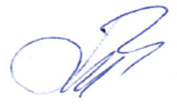 Директор МБОУ ДО ЦДТ № 4                                                     Тарасенко Л.Н.№Наименование мероприятияИнформация об исполнении мероприятия1Организация работы по определению работников подведомственных  муниципальных учреждений, ответственных за работу по противодействию коррупции в муниципальных учреждениях, внесению необходимых изменений  Приказ № 190 от 20.09.2021 г.  0б определении  должностных лиц, ответственных за работу по противодействию коррупции, в том числе за профилактику коррупционных и иных правонарушений. Внесены изменения в их должностные инструкции2Размещение планов противодействия коррупции муниципальных учреждений на официальных сайтах муниципальных учреждений (при наличии сайтов)Программа  по  противодействию коррупции в муниципальном бюджетном образовательном учреждение  дополнительного образования «Центр детского творчества № 4» на 2021г. (Приложение 3  к приказу к приказу № 9  от 19.01.2021г.)Программа  размещена на официальном сайте и информационном стенде учреждения http://www.cdt4.ru/assets/files/protivodejstvie-korrupcii/programma-protivodejstviya-korrupcii-v-mbou-do-cdt-n-4-na-2020-g-s-izm.-i-dopolneniyami-05.02.20.pdf                                                  3Организация изучения планов противодействия коррупцииСовещание с работниками учреждения  (Протокол № 1 от 25.01.2021г).4Внесение изменений в планы противодействия коррупции в муниципальных учреждениях на 2021 год по мере изменения действующего законодательства о противодействии коррупции, ознакомление работников муниципальных учреждений с изменениями, вносимыми в планы противодействия коррупцииПлан размещен на официальном сайте и информационном стенде учреждения Лист ознакомления  с Программой  противодействия коррупции в МБОУ ДО   ЦДТ № 4  на 2021г.( 25.01.2021г.)5Рассмотрение вопросов исполнения законодательства о противодействии коррупции, планов противодействия коррупции в муниципальных учреждениях на 2021 год на совещаниях, собраниях коллективов и т.д.На педагогическом совете (протокол № 1 31.08.2021г.) На совещании с работниками учреждения (протокол № 5 от 20.09.2021г.)6Ежеквартальное подведение итогов выполнения мероприятий, предусмотренных планами противодействия коррупции в муниципальных учреждениях на 2021 годна совещании с работниками учреждения (протокол № 5 от 20.09. 2021г.) подведены итоги выполнения мероприятий, предусмотренных планом в III квартале 2021 года7Анализ обращений граждан и организаций в ходе их рассмотрения на предмет наличия информации о признаках коррупции в муниципальных учреждениях. При направлении указанных обращений в правоохранительные, контрольные и надзорные органы - обеспечение получения информации о результатах их рассмотрения и принятых мерахОбращений нет8Проведение антикоррупционной экспертизы локальных нормативных правовых актов и их проектов в муниципальных учрежденияхАнтикоррупционная экспертиза локальных нормативных актов и их проектов проведена согласно приказам: № 52/1  от 12.03.2020 года, №   от 21.06. 2021года О проведение антикоррупционной                                                                 экспертизы локальных нормативных                                                                   актов и проектов в МБОУ ДО ЦДТ № 49Приведение в соответствие с действующим законодательством ранее изданных локальных нормативных правовых актов по вопросам, относящимся к компетенции  муниципальных учрежденийЛокальные нормативные правовые акты приведены в соответствие с действующим законодательством 10Обеспечение своевременности, полноты и качества принимаемых мер по протестам и требованиям прокурора об изменении нормативных правовых актов в связи с выявленными коррупциогенными факторамиОтсутствует 11Проведение совещаний по вопросам заключения сделок, в совершении которых имеется заинтересованность, определяемая критериями, установленными ст. 27 Федерального закона от 12.01.1996 № 7-ФЗ «О некоммерческих организациях», ст. 22 Федерального закона от 14.11.2002 № 161-ФЗ «О государственных и муниципальных унитарных предприятиях», ст. 16 Федерального закона от 03.11.2006 № 174-ФЗ «Об автономных учреждениях», анализ соблюдения работниками обязанности сообщать о наличии заинтересованности в совершении сделок, определяемой указанными Федеральными законамиПроведено совещание 22.09.2021 по вопросам заключения сделок, в совершении которых имеется заинтересованность, соблюдение работниками обязанности сообщать о наличии заинтересованности в совершении сделок, определяемой указанными Федеральными законами12Использование в работе документации о закупках в электронной форме для муниципальных нужд (нужд заказчиков), примерные формы которой разработаны департаментом муниципального заказа администрации городаДокументация о закупках в электронной форме для муниципальных нужд (нужд заказчиков), примерные формы которой разработаны департаментом муниципального заказа администрации города планируется использовать в работе в 2021 году13Включение в проект контрактов антикоррупционной оговорки, примерная формулировка которой разработана департаментом муниципального заказа администрации городаАнтикоррупционная оговорка, примерная формулировка которой разработана департаментом муниципального заказа администрации города включается  в проект контрактов13Поддержание в актуальном состоянии информации по противодействию коррупции, размещаемой муниципальными учреждениями на сайтах муниципальных учреждений (при наличии сайтов) Информация поддерживается в актуальном состоянии 14Проведение разъяснительной работы с руководителями муниципальных учреждений об обязанности принимать меры по предупреждению коррупции в соответствии со ст. 13.3 Федерального закона от 25.12.2008 № 273-ФЗ «О противодействии коррупции», обеспечению выполнения ее требованийпроводится15Обеспечение своевременности, полноты и качества мер, принимаемых по рекомендациям, представлениям и предписаниям Контрольно-счетной палаты города Красноярска по результатам контрольных и экспертно-аналитических мероприятийпредписаний нет16Участие в заседаниях Коллегии Контрольно-счетной палаты города Красноярска при рассмотрении результатов контрольных и экспертно-аналитических мероприятий, в том числе в рамках аудита закупок товаров, работ, услуг для муниципальных нужд, а также по выявленным в пределах полномочий Контрольно-счетной палаты города Красноярска по противодействию коррупции замечаниям и нарушениямнет 17Проведение анализа результатов рассмотрения обращений правоохранительных, контрольных и надзорных органов отсутствуют18Размещение на официальных сайтах муниципальных учреждений (при наличии) и в местах приема граждан информации о функционировании в администрации города «телефона доверия» На официальном сайте, в фойе Учреждения размещена информация: папка с документами по противодействию коррупции,   «телефон доверия» в администрации города (226-10-60  работает ежедневно,  в будние дни с 09.00 до 18.00)   19Работа с поступившими на «телефон доверия» администрации города сообщенияминет 